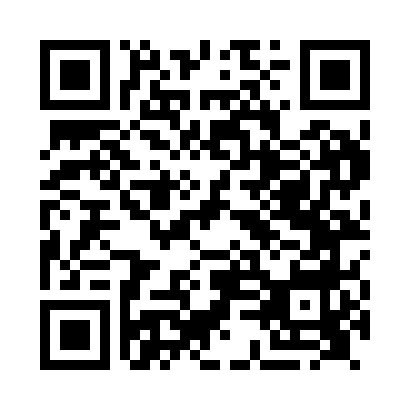 Prayer times for Flamborough, East Riding of Yorkshire, UKMon 1 Jul 2024 - Wed 31 Jul 2024High Latitude Method: Angle Based RulePrayer Calculation Method: Islamic Society of North AmericaAsar Calculation Method: HanafiPrayer times provided by https://www.salahtimes.comDateDayFajrSunriseDhuhrAsrMaghribIsha1Mon2:484:331:046:479:3611:202Tue2:494:331:056:479:3611:203Wed2:494:341:056:469:3511:204Thu2:504:351:056:469:3511:205Fri2:514:361:056:469:3411:196Sat2:514:371:056:469:3311:197Sun2:524:381:066:459:3211:198Mon2:524:391:066:459:3211:199Tue2:534:401:066:459:3111:1810Wed2:544:411:066:449:3011:1811Thu2:544:431:066:449:2911:1712Fri2:554:441:066:439:2811:1713Sat2:564:451:066:439:2711:1614Sun2:564:461:066:429:2611:1615Mon2:574:481:076:429:2511:1516Tue2:584:491:076:419:2311:1517Wed2:584:511:076:419:2211:1418Thu2:594:521:076:409:2111:1419Fri3:004:531:076:399:2011:1320Sat3:014:551:076:399:1811:1221Sun3:014:561:076:389:1711:1222Mon3:024:581:076:379:1511:1123Tue3:035:001:076:369:1411:1024Wed3:045:011:076:359:1211:0925Thu3:055:031:076:349:1111:0926Fri3:055:041:076:339:0911:0827Sat3:065:061:076:339:0711:0728Sun3:075:081:076:329:0611:0629Mon3:085:091:076:319:0411:0530Tue3:095:111:076:299:0211:0431Wed3:095:131:076:289:0011:03